Про внесення змін до районної Програмисоціальної підтримки громадян, які прибуваютьз тимчасово окупованих територій, районівпроведення антитерористичної операції на території Новоград-Волинського району та військовослужбовців, працівників Збройних Сил України, Національної гвардії України,Служби безпеки України, інших силових структур, розташованих на території району, що брали участь у антитерористичній операції на 2017-2022 роки        Заслухавши інформацію начальника управління праці та соціального захисту населення райдержадміністрації Андрущенко Л.А. про внесення змін до районної Програми соціальної підтримки громадян, які прибувають з тимчасово окупованих територій, районів проведення антитерористичної операції на території  Новоград-Волинського району та військовослужбовців,  працівників Збройних Сил України, Національної гвардії України,Служби безпеки України, інших силових структур, розташованих на території району, що брали участь у антитерористичній операції на 2017-2022 роки, відповідно до Закону України «Про місцеве самоврядування в Україні, враховуючи рекомендації постійної комісії з питань бюджету, соціально-економічного розвитку, комунальної власності, транспорту та зв'язку, районна радаВИРІШИЛА:        Внести зміни до рішення районної ради від 21.12.2016 року «Про районну Програму соціальної підтримки громадян, які прибувають з тимчасово окупованих територій, районів проведення антитерористичної операції на територію Новоград-Волинського району та військовослужбовців, працівників Збройних Сил України, Національної гвардії України, Служби безпеки України, інших силових структур, розташованих на території району, що брали участь у антитерористичній операції з 2017-2022 роки», зокрема:Розділ III Мета програми доповнити абзацом 7 в наступній редакції:надання грошової допомоги на лікування та медичну реабілітацію, в тому числі стоматологічне лікування (хірургічне, терапевтичне), зубне протезування здійснюється згідно з розпорядженням голови райдержадміністрації, а в разі його відсутності – посадовою особою, яка його заміщує на умовах співфінансування: 50 відсотків з обласного бюджету, 50 відсотків з місцевого бюджету, згідно з направленням.Голова районної ради                                                   Д.В. Рудницький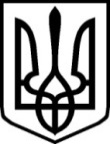 УКРАЇНАУКРАЇНАНОВОГРАД-ВОЛИНСЬКА РАЙОННА РАДАНОВОГРАД-ВОЛИНСЬКА РАЙОННА РАДАЖИТОМИРСЬКОЇ ОБЛАСТІЖИТОМИРСЬКОЇ ОБЛАСТІР І Ш Е Н Н ЯР І Ш Е Н Н ЯВосьма   сесія  VІІ  скликання від   15 березня 2017  року